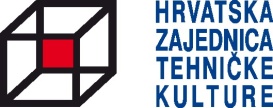 Javni pozivza predlaganje programa javnih potreba Republike Hrvatske u tehničkoj kulturi u 2020. godinidrugi krugObrazac opisa programa
Naziv prijavitelja:Datum objave Javnog poziva: 20. prosinca 2019.Rok za dostavu prijava: 13. veljače 2020.OSNOVNI PODACI O PRIJAVITELJUUkratko navedite prednosti, dosadašnja iskustva, najznačajnija postignuća i vrijednost rada prijavitelja, a što je u izravnoj vezi s prijedlozima programa koje su obuhvaćeni drugim krugom Javnim pozivomPreporučena dužina OSNOVNIH PODATAKA O PRIJAVITELJU: DO 2 stranicena kraju ovog dokumenta potpisuje se Odgovorna osobaOPIS PRIJEDLOGA programa javnih potreba REPUBLIKE HRVATSKE u tehničkoj kulturi U 2020. GODINI – drugi krug Javnog pozivaPreporučena dužina opisa programa: 2 do 3 straniceKOD PRIJAVE SVIH EDUKATIVNIH AKTIVNOSTI (RADIONICE, TEČAJEVI, STRUČNA USAVRŠAVANJA I SL.) U OPISU AKTIVNOSTI TREBA NAVESTI IME I PREZIME IZVODITELJA AKTIVNOSTI (EDUKATORA) TE NA PROPISANOM OBRASCU PRILOŽITI NJEGOV ŽIVOTOPIS, BEZ OBZIRA NA DOB KORISNIKA S KOJIMA EDUKATORI RADE I BEZ OBZIRA JE LI EDUKATOR ZAPOSLENIK ILI VANJSKI SURADNIK PRIJAVITELJA VREDNOVANJE PROGRAMA BIT ĆE IZVRŠENO NA OBRASCU ZA VREDNOVANJEMjesto i datum:Ime, prezime i funkcija odgovorne osobe:_________________________________________Potpis odgovorne osobePuni i skraćeni naziv prijavitelja:Ukupna odobrena sredstva u prvom krugu Javnog poziva za 2020. godinu za provedbu programa javnih potreba RH u tehničkoj kulturi (izravni programski troškovi, plaće i naknade zaposlenika)Ukupna odobrena sredstva u prvom krugu Javnog poziva za 2020. godinu za provedbu programa javnih potreba RH u tehničkoj kulturi (izravni programski troškovi, plaće i naknade zaposlenika)Ukupna odobrena sredstva za izravne programske troškove u prvom krugu Javnog poziva za 2020. godinuUkupna odobrena sredstva za izravne programske troškove u prvom krugu Javnog poziva za 2020. godinuBroj prijedloga programa u drugom krugu Javnog poziva za 2020. (najviše 3)Broj prijedloga programa u drugom krugu Javnog poziva za 2020. (najviše 3)Ukupan traženi iznos za izravne programske troškove programa u drugom krugu Javnog poziva za 2020. godinuUkupan traženi iznos za izravne programske troškove programa u drugom krugu Javnog poziva za 2020. godinuUkupan traženi iznos za neizravne troškove (plaće i naknade zaposlenika) u drugom krugu Javnog poziva za 2020. godinuUkupan traženi iznos za neizravne troškove (plaće i naknade zaposlenika) u drugom krugu Javnog poziva za 2020. godinuNaziv programskog područja (točka 2.3 Uputa za prijavitelje):Redni br. programa:Naziv programa:Redni broj i naziv programa drugog prijavitelja koji se javio na ovaj Javni poziv Broj prioriteta (točka 1.2 Uputa za prijavitelje):Djelatnost tehničke kulture (točka 2.3 Uputa):Traženi iznos izravnih programskih troškova (kn):Odobreni iznos od HZTK za izravne troškove ovog programa u 2019. godini Odobreni iznos za izravne troškove ovog programa u prvom krugu Javnog poziva za 2020. (ako je bio odobren)Sažetak programa (ukratko navesti cilj, glavne aktivnosti, mjesto i vrijeme provedbe, korisnike, partnere)KRATAK OPIS DOSADAŠNJIH REZULTATA I POSTIGNUĆA OVOG (ILI SLIČNOG PROGRAMA) U 2018. I/ILI 2019. GODINIKRATAK OPIS DOSADAŠNJIH REZULTATA I POSTIGNUĆA OVOG (ILI SLIČNOG PROGRAMA) U 2018. I/ILI 2019. GODINICILJ/SVRHA PROGRAMA I NJIHOVA USKLAĐENOST S CILJEVIMA I PRIORITETIMA JAVNOG POZIVA CILJ/SVRHA PROGRAMA I NJIHOVA USKLAĐENOST S CILJEVIMA I PRIORITETIMA JAVNOG POZIVA KORISNICI PROGRAMA – NAVESTI BROJ I STRUKTURU KORISNIKA (DOB, RAZRED, SPOL, RAZINA OBRAZOVANJA I PSIHOFIZIČKE KARATKTERISTIKE, GEOGRAFSKE KARAKTERISTIKE I SLIČNO, KAKO SU ODABRANI KORISNICI)KORISNICI PROGRAMA – NAVESTI BROJ I STRUKTURU KORISNIKA (DOB, RAZRED, SPOL, RAZINA OBRAZOVANJA I PSIHOFIZIČKE KARATKTERISTIKE, GEOGRAFSKE KARAKTERISTIKE I SLIČNO, KAKO SU ODABRANI KORISNICI)RAZRADA AKTIVNOSTI – OBJASNITI VRSTU AKTIVNOSTI I METODE RADA, MJESTO, VRIJEME I TRAJANJE AKTIVNOSTI, NAVESTI IZVODITELJE, SURADNIKE, PARTNERE I VOLONTERE U AKTIVNOSTIMA (što će oni raditi)RAZRADA AKTIVNOSTI – OBJASNITI VRSTU AKTIVNOSTI I METODE RADA, MJESTO, VRIJEME I TRAJANJE AKTIVNOSTI, NAVESTI IZVODITELJE, SURADNIKE, PARTNERE I VOLONTERE U AKTIVNOSTIMA (što će oni raditi)OČEKIVANI REZULTATI I POSTIGNUĆA PROGRAMA – NAVESTI POZITIVNU PROMJENU KOJU OČEKUJETE KAO POSLJEDICU PROVEDBE PROGRAMA OČEKIVANI REZULTATI I POSTIGNUĆA PROGRAMA – NAVESTI POZITIVNU PROMJENU KOJU OČEKUJETE KAO POSLJEDICU PROVEDBE PROGRAMA ODRŽIVOST PROGRAMA I PLANOVI PRIJAVITELJA VEZANI ZA NASTAVAK PROGRAMA ODRŽIVOST PROGRAMA I PLANOVI PRIJAVITELJA VEZANI ZA NASTAVAK PROGRAMA ZAŠTO SMATRATE DA BI SE OVAJ PROGRAM TREBAO FINACIRATI U OKVIRU JAVNOG POZIVA? PO ČEMU SE ON ISTIČE U ODNOSU NA DRUGE PRIJAVLJENE PROGRAME? ZAŠTO SMATRATE DA BI SE OVAJ PROGRAM TREBAO FINACIRATI U OKVIRU JAVNOG POZIVA? PO ČEMU SE ON ISTIČE U ODNOSU NA DRUGE PRIJAVLJENE PROGRAME? POPIS RELEVANTNIH OBVEZNIH PRILOGA: POPIS RELEVANTNIH OBVEZNIH PRILOGA: 